Azubi – Projekt 2015PflichtenheftReaktionstester mit Zeitmessung(Mini T-Wall)Felix SchulzInhaltsverzeichnis1.	Zielbestimmungen	2.	Produkteinsatz	3.	Produktfunktion	4.	Produktdaten	5.	Produktleistungen	6.	Qualitätsanforderungen	7.	Kostenplan	8.	Zeichnung	9.	Zeitplanung	ZielbestimmungDas Ziel ist es ein Reaktionstester zu entwickeln mit dem man messen kann wie schnell man ein zufallsgeneriertes Muster betätigen kann. Der Reaktionstester sollte bis zum 29.07.2015 fertig gestellt und geprüft werden.ProdukteinsatzDas Produkt sollte in Innenräumen verwendet werden.ProduktfunktionDas Produkt soll folgende Funktionen besitzen: Einen allg. Ein-/Aus Schalter besitzenZeitanzeige 7-Segmentanzeige 4 stelligZeitanzeige Reset BarZufallsmuster generierenZu betätigende Taster sollen leuchtenFalls man sich verdrückt soll der Taster rot leuchtenBei falschem betätigen wird das Spiel neu gestartetReset Taster zum starten eines neuen SpielsProduktdatenMit Netzteil betriebenTastenfeld 8x87 Segment Zeitanzeige mit Nachkommastelle ( z.B. 12,4s )ProduktleistungenDie zu stoppende Zeit sollte mit der realen Zeit übereinstimmenDie zu betätigenden Taster sollen grün aufleuchtenBeim resetten der Zeit und des Spiels sollten keine Fehler auftretenBei falscher Betätigung sollen alle Taster optional rot aufleuchten oder gar nicht leuchtenQualitätsanforderungenDie Produktfunktionen sollen wie oben beschrieben gegeben seinSchutzart IP20 (Schutz gegen Berühren mit den Fingern, gegen Fremdkörper >12mm)KostenplanZeichnung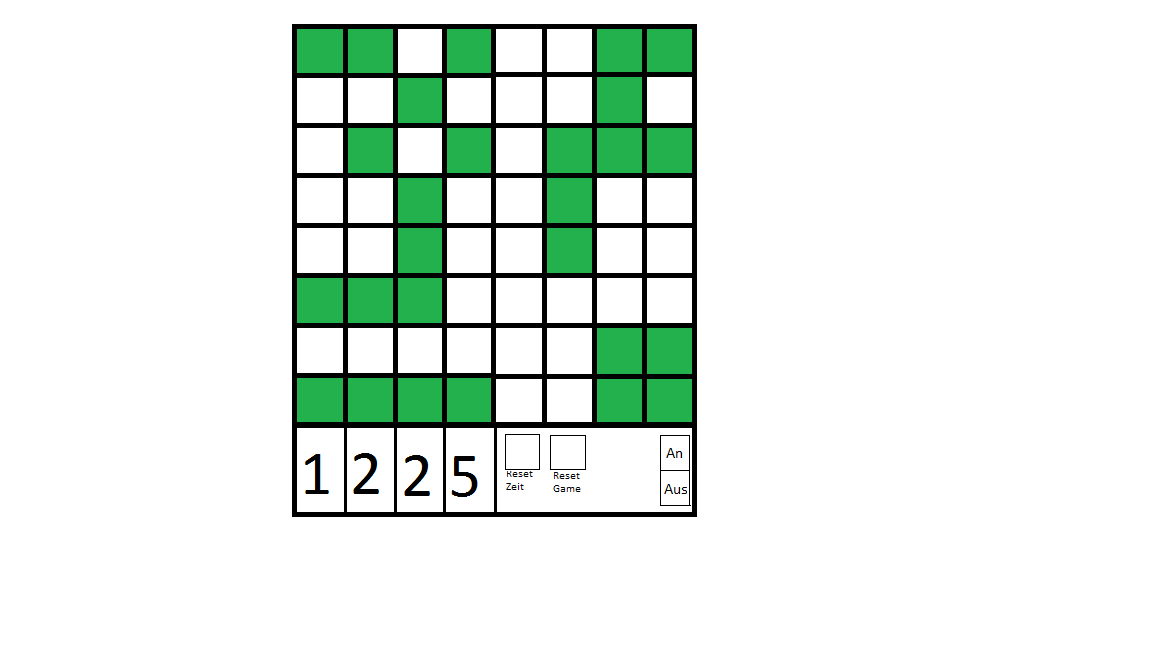 Zeitplanung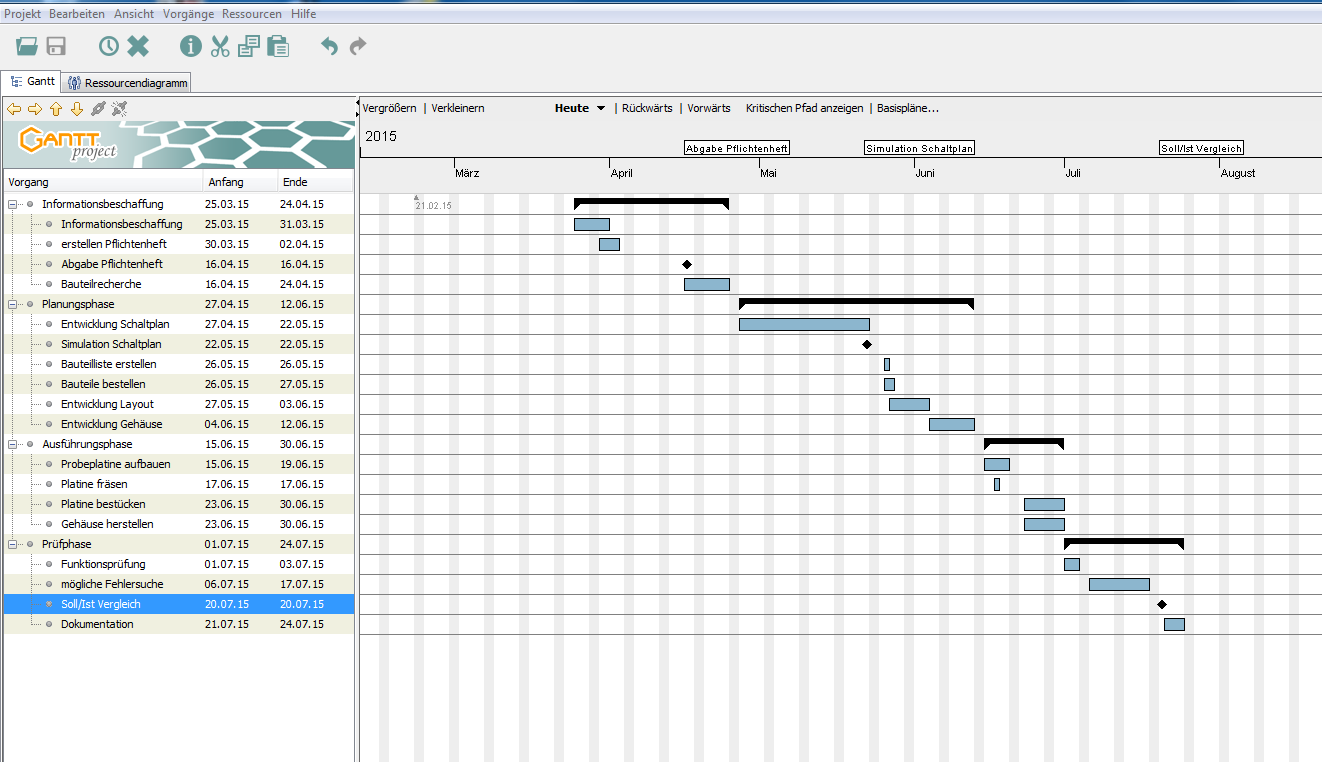 Pos.MengeEinheitPreisGesamtpreisGehäuse1Stück           50,00 €              50,00 € Material1Stück        300,00 €            300,00 € Arbeitszeit370Stunden             6,40 €         2.368,00 €         2.718,00 € 